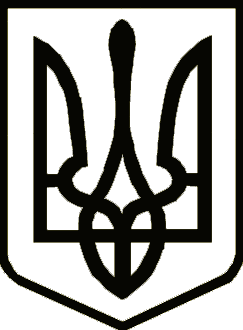 УкраїнаЧЕРНІГІВСЬКА ОБЛАСНА ДЕРЖАВНА АДМІНІСТРАЦІЯРОЗПОРЯДЖЕННЯПро призначення обласнихстипендій творчій молодіНа виконання рішення дев’ятнадцятої сесії четвертого скликання Чернігівської обласної ради від 22 грудня 2005 року «Про обласні стипендії творчій молоді» та рішення Чернігівської обласної ради від 7 грудня 2017 року № 20-11/VII «Про внесення змін до рішення обласної ради від 22 грудня 
2005 року «Про обласні стипендії творчій молоді»  зобов’язую:Призначити на 2019 рік щомісячні обласні стипендії творчій молоді в розмірі 1 прожиткового мінімуму (кожна), встановленого для працездатних осіб на 01 січня календарного року:Богданову Івану Павловичу – керівнику художнього академічного камерного хору ім. Д. Бортнянського Чернігівського обласного філармонійного центру фестивалів та концертних програм; Бондарю Євгену Вікторовичу – артисту драми Чернігівського обласного академічного українського музично-драматичного театру ім. Т. Г. Шевченка; Горбаню Владиславу Володимировичу – артисту драми ІІ категорії Ніжинського академічного українського драматичного театру                               ім. М. М. Коцюбинського;Маджузі Ярославу Ігоровичу – артисту-ляльководу ІІ категорії Чернігівського обласного театрально-видовищного дитячого (лялькового) театру ім. О. П. Довженка; Обєднікову Дмитру Юрійовичу – головному режисеру обласного філармонійного центру фестивалів та концертних програм; Павленку Євгенію Олеговичу – студенту ІІІ курсу спеціалізації «Народне інструментальне мистецтво» Ніжинського коледжу культури і мистецтв 
ім. М. Заньковецької; Пунтусу Сергію Сергійовичу – артисту драми Чернігівського обласного академічного українського музично-драматичного театру ім. Т. Г. Шевченка;Савченку Івану Вікторовичу – студенту ІV курсу фортепіанного відділу Чернігівського музичного коледжу ім. Л. М. Ревуцького; Солонець Юлії Юріївні – директору Обласного центру народної творчості;Сураю Володимиру Петровичу – артисту драми І категорії  Чернігівського обласного молодіжного театру. Виплату обласних стипендій творчій молоді здійснювати у межах загальних асигнувань, затверджених Департаменту культури і туризму, національностей та релігій обласної державної адміністрації на 2019 рік.Контроль за виконанням розпорядження покласти на заступника голови обласної державної адміністрації згідно з розподілом обов’язків. Голова 									О.МИСНИК13 грудня 2018 року   м. Чернігів			   № 761